台北和平基督長老教會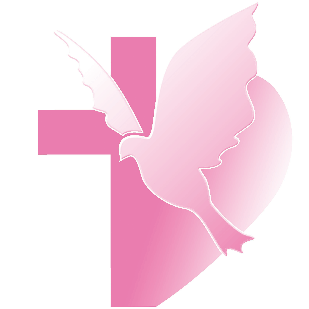 【跟隨基督，同行天路】主日禮拜程序【講道大綱】一、前言    從螺旋式的寫作中，將本卷書的信息作一整理。二、整理一：老約翰反對者是誰﹖他們提出什麼主張﹖  (一)他們是誰﹖是基督徒嗎﹖  (二)焦點在關於基督論的爭論   1.他們提出幾項的否認  a.否認耶穌是基督(2:22)、b.否認子(2:23)  c.否認耶穌基督道成肉身(4:2)   2.他們提出一種高階的基督論三、整理二：老約翰在書信中如何反擊  (一)指出他們的錯誤   1.自誇自己無罪(1:8,10)   2.自誇自己與神相交，卻行在黑暗中(1:6)   3.自誇認識神，卻悖逆他(2:4)   4.自誇活在光中、自誇愛神，卻恨惡弟兄姊妹(2:9、4:20)   (二)訴諸他屬於起初跟隨過耶穌的群體的權柄(1:1-2、2:24)  (三)警告對於那些宣稱從聖靈來的啟示，不要就相信，需要仔細察驗。  (四)伴隨基督論到倫理生活的檢視—辨明真理和愛的實踐兩者兼具。 四、從如何應用的角度來引申和省思  (一) 關於神學議題的爭論   1.不同時代有不同的神學議題—後疫情時代對教會論的神學探究。   2.需要時間去察驗和確立。  (二)關於牧者   1.從對老約翰的認識來看牧者的角色。   2.怎樣的牧者帶出怎樣的信仰群體。  (三)關於會眾   1.從領受聖餐和會員和會談起—在群體中確認自己所信的是誰。   2.再思我在這信仰團體中，處於哪一個角色和位置﹖又期許自己可以成為怎樣的角色﹖【金句】孩子們哪，你們是屬  神的，並且勝過了假先知，因為那在你們裏面的比那在世界上的更大。(約壹4:4)【本週樂活讀經進度】【重要事工消息】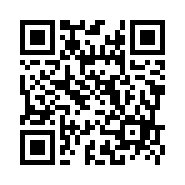 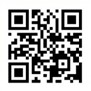 代表本主日有聚會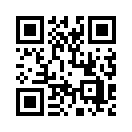    在開始前，再一次邀請各位兄姊，參加教會在週四晚上七點半的線上禱告會，還有約翰一二三書的聖經抄錄，並願意瞭解一下成人主日學的課程，有機會讓我們在主裏一起成長。前言	上上禮拜，延宕兩年的達比拉斯福音隊終於順利出隊完成。在這一個禮拜的時間裡面，同工在課程的演練，彼此分享建立默契中，並對部落孩子細心的陪伴裡渡過。很感謝這些孩子，願意在年假後立即準備好自己，付上代價，一起進入部落，讓我們能經歷部落孩子的喜怒哀樂。其中我也發現，我們的孩子很會煮東西，營會前期，我們有幾餐讓同工使用卡司爐自己煮午餐、晚餐，那個美食的饗宴，真的令人很感動。	而我們的重點既然是為部落的孩子辦理兒童營會，我也跟大家分享一點營會中的事情。首先是我們一開始跟部落聯繫的時候，為了確認有多少孩子參加，我們來來回回聯絡了好多次，但是一直到出發前都還無法明確地肯定我們將面對多少孩子。只能說一開始初估應該二十個孩子沒有問題，當時我也就請主憫牧師幫我協調司馬限教會的孩子一起來參加。到了部落發現，因為剛過完年節，許多家長已經把孩子帶離開部落回新竹、苗栗、桃園，甚至台北的家。所以有可能只剩下十個孩子。不過司馬限教會的孩子，從一開始預計八個，到最後約有15個孩子前來的狀況，讓我們稍稍回到預設的規模。不過在兒童營會要開始的前一天，我們本來預計，低年級和高年級來的人應該比較少，大部分的孩子可能都是中年級的，但是當資料更明確的時候，卻是低年級占多數，中年級少一些的變化，讓我們在低年級同工的配置需要做出緊急的應變，最後營會結束，孩子們來來去去的，我們也接待快四十個孩子，而最後一天在現場就有三十幾個孩子。相信有帶過類似兒童營的人就知道，這些上上下下的數字，對同工來說都是很大的挑戰，不論是材料的準備或是陪伴老師的配置，這都挑戰著同工即時的反應。	而營會開始的當天，孩子們陸陸續續來了，不過他們卻比較想要打籃球。我們設計了許多比較安靜的聖經課程，這對於平常跑跳慣的孩子來說，真的很不容易。只是當營會進行到第二天第三天，孩子們大多能在靜態的課程中參與操作與討論，在動態的活動中，盡情地玩樂，與我們的同工更是很快地就有緊密的互動。當中也有幾個很有趣的畫面，有一個比較大的孩子，不知道在生甚麼悶氣，一大早來，當我們在唱詩歌的時候，就是完全不想理會我們的同工，在大家要玩遊戲的時候，更是完全不想配合。我將孩子邀請到另一個空間休息，他的弟弟也跟出來坐在他的旁邊。整個活動長達三十分鐘，就看他繼續生悶氣，弟弟也不是不想玩，只是一個兄弟義氣，願意陪在哥哥身邊，而這個大孩子，不論問他甚麼也不願意回答。一直到活動結束，進入分班課程，才讓這個孩子回到群體。這個過程中，我們接納這個孩子的情緒，在進入分班課程的時候，雖然在班上又出了一點與同學紛爭的小插曲，不過在適度的陪伴中，我們可以看到這個大孩子不但展開了笑容，甚至很認真地參與課程，於分組活動的時候，更是帶著弟弟妹妹們闖關，成為很稱職的小隊長。	這次的出隊，整體來說是很感恩，也很順利的，但是在我們確定要前往達比拉斯教會之前，這個福音隊的開始，卻是充滿著挫折與困難的。許多兄姊應該都還記得，幾年前，我們曾經組成一個青少年的福音隊前往水林教會，當時我們教會與金華國中的服務隊模式，還是很穩定地進行著。但是因為與金華國中合作，我們的孩子普遍無法理解為什麼要與這些人一起出服務隊，而從一開始的一起參加，到最後教會的青少年幾乎都不願意參加。當初規劃的方向是期待透過我們與金華國中的合作，讓我們的青年在帶領這些孩子的時候，他們能有機會透過我們青年的生命看見基督。而教會少契階段青少年孩子，因著跟金華國中孩子年齡相近的因素，希望能經由青少年邀請對於教會有興趣的孩子透過團契進入教會。剛開始真的吸引了許多金華國中的孩子進入教會，現在也的確有好幾個成為我們很重要的同工，但是慢慢的，教會的青少年不願意參加名為「金華國中服務隊」的營隊，所以我便開始發想，是否有機會重新組織這群孩子，組建自己的福音隊呢？	雖然過去教會有許多福音隊的經驗，但是因為服務隊模式，改變了許多事工的生態，於當年所發起的福音隊，對教會青少年來說，是一個很新的挑戰。不過因為不是以「金華國中」為名，所以還是有許多願意加入的孩子。而第一年，因為上帝的恩典，也讓我們找到了整個教會同工團隊頗為建全的水林教會，讓我們當年的孩子，經歷了一場服事的震撼教育。	會說是服事的震撼教育不是沒有原因的。因為當我們的孩子浩浩蕩蕩地前往，也準備好自己願意陪伴當地的孩子，卻發現水林教會的同工就像是訓練精良的士兵，雖然休息的時候也輕鬆談話遊戲，但是在兒童營會期間，早上的晨禱，營會中填補事工缺口的主動，都是我們還要學習的部分。也因為這樣，接下來隔年，要再邀請同工就顯得困難許多，甚至在找服務單位的時候，更是困難重重，還記得2019年底，2020年初的時候聯繫好幾個教會，他們都剛好有已經安排好的合作，使得我們連要出發的地點都遲遲無法確定。也就是在這個時候，當我先邀請同工的時候，我都會面臨一個挑戰，連要去哪裡都不確定，又怎麼分享異象、負擔與需要呢？	直到後來聯繫主憫牧師，因為當時他們開始在談部落重建的議題，所以雖然他很歡迎，但是也明白地表示，他們沒有空間接待我們，不過鼓勵我們可以跟附近的幾個教會聯繫，或者有機會促成一個聯合性的合作。感謝主，我們與達比拉斯的魯薩牧師聯繫上後，接下來的分享、場勘，甚至許多的規劃，使得這次的福音隊能順利完成。雖然這當中，有兩年，都幾乎要成行了，卻因為疫情而暫停，但是感謝主，我們與原住民弟兄的肢體關係，正在開始建立。不過這些事情，跟今天的經文有甚麼關係呢？超越疏離的愛(聖經詮釋)	成為上帝的兒女	我們進入今天的經文，約翰一書第三章，可以看到有兩個主要段落，第一部分是接續第二章的後面，到第三章的第十節，談到成為上帝子女基督的樣式，而接著第十一節開始強調基督肢體應該要透過真實的彼此連結與幫補，來成就上帝在我們當中所要成全的。前面約翰秉此著猶太人的傳統，談到「罪」這個概念，不過約翰不是以違背律法是犯罪來談這個主題，反而是以凡犯罪的，就是違背律法來談這個主題，接著他提到屬魔鬼才是犯罪的主因，屬上帝的，就因為從上帝而生，所以「不會犯罪」。不知道兄姊在讀這段經文的時候，心裏是甚麼感覺，約翰說：「因為上帝的道在凡上帝所生的人裡面，所以從上帝所生的不會犯罪」。那麼我們常常被情慾所干擾，被軟弱所挾制的肉體，難道這是證明我們乃是生於「魔鬼」嗎？當然不是，約翰乃是使用修辭學中「強調」的手法，來強調，人的眼目放在哪，就是生於甚麼。簡單地說，如果說「罪」的定義是所射的箭未中標地，那麼罪就是眼目偏離上帝的人。而屬上帝的人，縱使身體軟弱，但是眼目決不偏離上帝，也不會以偏離上帝為樂。反而當人們的眼目，偏離上帝，約翰明確地指出，這就是犯罪的，是屬於魔鬼的。約翰表示，凡行不義的，不愛弟兄的就是屬魔鬼的，接著他開始了對於肢體照顧的論述。	基督肢體的連結	那麼這時候基督的肢體怎麼了呢？關於初代基督徒的處境，我們可以從幾篇初代的文獻中知道，基督徒是被看成「神祕宗教」的一群人，因為需要經歷一個特殊的神祕儀式才能入教。而聚會結束的時候，也需要把非入教的人員請離開，才能關門一起用餐，其中從室內傳出的聲音，又是喝血又是吃肉的，聽起來就很可怕。今天我們當然知道，洗禮與守聖餐並不是甚麼奇妙的儀式，但是對於初代基督徒的時代，從外人來看，這群人的行動看起來就是與眾人格格不入。加上這群人看起來，並沒有敬拜顯而易見的神明，行動上很像輕視神明的一群人，也被冠上「不敬神明」、「不愛國」的一群人。畢竟當時的皇帝，尊重所有的宗教，不過也同時下令，要所有的人在敬拜自己神明的時候，要為皇帝祈禱，而沒有神明雕像的基督徒，從外人的眼裡看來，就是沒有宗教信仰，只有神秘聚集的一群人。不過就這群人的生活看來，他們冷靜自重、謙沖有禮、對伴侶忠誠、關心窮人，即使瘟疫蔓延，也願意照料重病患者，讓當時的人，尤其是婦女又極為嚮往，因此常常帶來非基督徒的攻擊，使得這時期的基督徒，常常受到不容易有工作機會，或莫名其妙的攻擊。事實上，即使在今天，依然有許多家庭，因為婦女先走入教會，而惹得家人不諒解乃至攻擊教會的事件。約翰提醒著基督肢體，面對世界不理解的攻擊，不在肢體內扶持互助，就是恨弟兄，而看著弟兄陷於困境中的人，就是不遵行律法的人。約翰壹書3:18~21「小子們哪，我們相愛，不要只在言語和舌頭上，總要在行為和誠實上。從此就知道我們是屬真理的，並且我們的心在上帝面前可以安穩。我們的心若責備我們，上帝比我們的心大，一切事沒有不知道的。親愛的弟兄啊，我們的心若不責備我們，就可以向上帝坦然無懼了。」他指出，當基督的肢體，真實地彼此扶助，不只是說得一口道理，乃是有真實的行動，與真誠的彼此對待中，我們的心必因此坦然無懼地來到上帝面前。就像一個為了幫助弟弟妹妹的哥哥姐姐，他不會因為為了幫弟弟妹妹倒牛奶撒了一桌子而害怕，也不會因為自己想吃點零食跟父母親討要而害怕。他更不會因為為了幫助弟弟妹妹而害怕自己有所缺乏。約翰壹書3:22「我們一切所求的，就從他得著；因為我們遵守他的命令，行他所喜悅的事。」	在基督裡的彼此相愛若我們再簡化約翰的意思，約翰表達：1.彼此相愛是上帝的命令2.彼此相愛才是真的活著3.主為我們捨命讓我們學會愛也就是說，約翰提出一個相對於過去猶太人守全律法的概念，以「彼此相愛」來概括上帝的命令。也提出，只有在主裏成為肢體的眾人，才真是從上帝而生的弟兄姊妹。事實上耶穌在這件事情上，更是透過無罪的捨命，讓我們這些成為弟弟妹妹的人看見，從上帝而生的肢體，不是過著為著自己而活的生命，乃是肢體互相扶持的生命。沒有愛的連結，無法愛	前面我們談到福音隊這次到達比拉斯教會，並開始學習連結與理解部落的需要。這其實並不是一件容易的事情。畢竟那個在苗栗山區的地方，那個與我們生活方式有極大差異的地方，那個生活節奏與我們完全不同的地方，我們除了旅遊觀光有機會接觸，我們根本「不認識」他們。既然我們不認識他們，我們怎麼可能愛他們？就像是，當我兩年前開始邀請同工的時候，我連要前往的地區都還沒確定的時候，根本沒有人能回應我的邀請。沒有對象，我們要去學會愛誰？要該怎麼愛？	約翰壹書3:16「主為我們捨命，我們從此就知道何為愛；我們也當為弟兄捨命。」問題在於，我的弟兄在哪裡？是的，教會裡面我們有許多需要彼此扶持的兄姊，我們也當盡力陪伴成為他們的祝福，但是我們自詡和平教會不只是成為我們自己的祝福，更是萬民的祝福，那麼萬民中的弟兄在哪裡呢？	剛剛提到經由司馬限教會的幫忙，我們認識了達比拉斯教會，我們有機會第一次拜訪教會的牧師魯薩牧師。達比拉斯教會有一棟非常漂亮的建築物，也有一片很大的廣場，為當地培育了許多打籃球的能手。在談話過程中，我們知道了，過去教會也是十分地弱勢與貧乏，甚至當教會的建築物需要更新重建的時候，兄姊期待牧師能帶領著大家到其他教會募款。不過魯薩牧師很有耐心地與兄姊們建立一個信念，那就是教會不要成為只想依靠別人幫助的教會，乃是學習先建立自己的價值，透過與其他教會的合作，讓教會健壯起來。其中也讓無法在財務奉獻的兄姊，借由奉工的觀念，來同心建立教會。接著教會自產樹豆、咖啡豆，甚至一些蔬菜，慢慢地教會的兄姊，因為這些經濟作物，開始有穩定的收入，教會也因著兄姊不論是奉獻或奉工，讓教會漸漸地穩健了起來。不過談到這裡，我與同工發現，達比拉斯教會如此健壯，需要我們嗎？我們說要出福音隊到這裡，我們要做甚麼呢？在與魯薩牧師的分享中，我們意識到，雖然達比拉斯教會是該地區相對健壯的教會，但是也是相對腹地較大的教會，如果我們要辦理營會活動，甚至期待聯合當地的其他教會，在達比拉斯教會，是很好的連結中心，也因為如此，我們開始了第一步的連結。因為開始連結，才能看見需要	而當我們開始合作，有了更多聯繫之後，我們發現，達比拉斯教會不只是一個為了自己健壯而努力的教會，事實上，教會的魯薩牧師也常常為了附近弱小教會奔走，這次的營會，扣除司馬限教會過來的孩子，還有達比拉斯自己的孩子，大概有將近十位是其他教會過來的孩子。而教會前面作為籃球場的土地，其實也因為歷史的緣由，雖然早期應該是屬於教會的土地，但是現在的產權卻是屬於別人的。類似這種早期交易，卻因為產權轉移造成教會損失的例子，在原民教會中，甚是常見。牧師表示，目前的地主以高於原住民土地價值三十倍以上的價錢要賣給教會，教會就算是有足夠的現金，也因為不願意破壞土地行情，而寧可保持現狀。而不論是教會裡面，或是其他弱小的教會，兄姊為了生計常常無法穩定奉獻或聚會的情況，牧師也透過鼓勵蔬果集合買賣結合奉工的觀念，讓兄姊一來能維持生計，又能穩定奉獻，甚至勞務與教會事工結合，而得到肢體的建造和教會的成長。我們沒有開始，根本無法看見這些，但是當我們開始了，期待我門能因為看見行動的價值，而願意行動。約翰壹書3:17「凡有世上財物的，看見弟兄窮乏，卻塞住憐恤的心，愛上帝的心怎能存在他裡面呢？」以前我們無從知道這些需要，或者我們只能透過穩定的奉獻，期待教會能成為需要的人的幫助。但是所謂的「教會」是誰呢？不就是我們弟兄姊妹所聚集的地方，所謂的教會不就是我們嗎？當我們看見，我們動起來，所謂的教會就動起來了。培養宣教的能力不過當我們談宣教談傳福音，而我們從小到大，受了讀書、各類能力的訓練，對於傳福音我們只知道很重要，卻沒有接受訓練，好像總是哪裡怪怪的不是嗎？福音是甚麼，是好消息，那麼對於生活經歷困境的人來說，甚麼是好消息？透過這次與原住民教會的合作，我發現所謂的好消息，是我們真的願意深入看見需要的人的需要，透過協同合作，讓原住民教會的兄姊發展他們的專長，而我們做我們能做的，譬如陪伴他們的孩子，或者成為他們經濟作物的消費者。我相信當我們有更多的連結，我們就能有更深的配搭，就更能知道對於我們在山上的弟兄姊妹，我們能帶來甚麼樣的好消息。	而當我們越深地知道我們山上兄姊的需要，我們也得更深地裝備自己。畢竟許多時候，我們說成為別人的陪伴，但是如果說了不適合的話，做了不適合的行動，帶來的反而是傷害那怎麼辦呢？去年我們有機會請馬偕醫院的關懷團隊來我們當中，讓我們知道，陪伴也是得好好學習的功課。	或許許多兄姊會認為，聽牧師這樣說是有些道理，但是自己也實在沒有更多的時間能接受培育和訓練。有沒有可能，最少讓我們的下一代，生活不再只有讀書、才藝，甚至是與這個世界的人一樣，只是為了活下去而生活。邀請我們願意一起來陪伴我們的下一代，讓他們願意穩定地參加教會的團契、主日學，先在真理中受造就，並在未來我們徵召福音隊勇士的時候，願意一起來參與，讓我們年輕的一代，不再只是聽說宣教的重要性，更是能在年輕的時候，經歷在不同文化中福音傳揚的美好。 結語	土耳其、日本與台灣都是在斷層帶上的國家，所以常常有地震，每次遇到極大的地震災害，總是能很快地彼此支援，成為彼此的幫助。當這個世界不再是只為自己活著的世界，我們身為基督的門徒，上帝的兒女卻沒能回應我們肢體的需要，這就真的很奇怪了。約翰壹書3:18~19「我們相愛，不要只在言語和舌頭上，總要在行為和誠實上。從此就知道我們是屬真理的」。10「凡不行義的就不屬上帝，不愛弟兄的也是如此。」願我們在真實地經歷了基督的愛之後，成為願意擺上自己，為基督肢體捨命的上帝的兒女。	最後也邀請各位兄姊，福音隊的同工預計在2/26主日後愛餐的時間，在B1有一個喝咖啡聊福音的活動，屆時我們福音隊的同工會泡好咖啡，等候各位兄姊，一起來聆聽更多福音的好消息。願我們不只是知道福音，更是成為讓福音成為人們生命中好消息的那一位。約翰壹書3:16「基督為我們捨命，我們從此就知道何為愛；我們也當為弟兄捨命。」願主祝福聽祂話，且照著去行的人。聯合禮拜講道：蔡維倫牧師講道：蔡維倫牧師司會：王道一長老司會：王道一長老司琴：周靜瑜姊妹司琴：周靜瑜姊妹領詩：潘致偉弟兄領詩：潘致偉弟兄同心歌頌同心歌頌預備心敬拜上帝預備心敬拜上帝預備心敬拜上帝會眾序樂序樂安靜等候神安靜等候神安靜等候神司琴宣召宣召司會聖詩聖詩(華)  新聖詩 第2首「聖哉，聖哉，聖哉」(華)  新聖詩 第2首「聖哉，聖哉，聖哉」(華)  新聖詩 第2首「聖哉，聖哉，聖哉」會眾聖詩聖詩(台)  新聖詩 第2首「聖哉，聖哉，聖哉」(台)  新聖詩 第2首「聖哉，聖哉，聖哉」(台)  新聖詩 第2首「聖哉，聖哉，聖哉」會眾信仰告白信仰告白台灣基督長老教會信仰告白台灣基督長老教會信仰告白台灣基督長老教會信仰告白會眾祈禱祈禱司會啟應啟應新聖詩 啟應文36箴言8新聖詩 啟應文36箴言8新聖詩 啟應文36箴言8司會獻詩獻詩主祈禱文主祈禱文主祈禱文希幔詩班聖經聖經約翰壹書4:1-6約翰壹書4:1-6約翰壹書4:1-6司會講道講道辨明真理，察驗諸靈辨明真理，察驗諸靈辨明真理，察驗諸靈蔡維倫牧師回應詩回應詩(華)  新聖詩 第646首「耶穌呼召我走天路」(華)  新聖詩 第646首「耶穌呼召我走天路」(華)  新聖詩 第646首「耶穌呼召我走天路」會眾回應詩回應詩(台)  新聖詩 第646首「耶穌召我來行天路」(台)  新聖詩 第646首「耶穌召我來行天路」(台)  新聖詩 第646首「耶穌召我來行天路」會眾恭守聖餐恭守聖餐(華)  新聖詩 第364首「吃這餅，喝這杯」(台)  新聖詩 第364首「食這餅，飲這杯」(華)  新聖詩 第364首「吃這餅，喝這杯」(台)  新聖詩 第364首「食這餅，飲這杯」(華)  新聖詩 第364首「吃這餅，喝這杯」(台)  新聖詩 第364首「食這餅，飲這杯」蔡維倫牧師奉獻奉獻會眾報告交誼報告交誼司會祝福差遣祝福差遣(華)  新聖詩 第401首「願全能主上帝」(華)  新聖詩 第401首「願全能主上帝」(華)  新聖詩 第401首「願全能主上帝」蔡維倫牧師祝福差遣祝福差遣(台)  新聖詩 第401首「願全能主上帝」(台)  新聖詩 第401首「願全能主上帝」(台)  新聖詩 第401首「願全能主上帝」蔡維倫牧師祝禱祝禱蔡維倫牧師阿們頌阿們頌會眾殿樂殿樂司琴日期2/20(一)2/21(二)2/22(三)2/23(四)2/24(五)進度創世記39創世記40創世記41創世記42創世記43禮拜類  別類  別時  間場  地場  地上週人數上週人數禮拜第一堂禮拜第一堂禮拜主日  8：30五樓禮拜堂     五樓禮拜堂     46298禮拜第二堂禮拜第二堂禮拜主日 10：00三、四樓禮拜堂 三、四樓禮拜堂 219298禮拜第三堂禮拜第三堂禮拜主日 11：30五樓禮拜堂     五樓禮拜堂     33298禱告會類別類別時間本週本週上週/次下次聚會日期禱告會類別類別時間場地內容 / 主理人數下次聚會日期禱告會第一堂會前禱告第一堂會前禱告主日  8：20五樓禮拜堂教牧團隊32/26禱告會第二堂會前禱告第二堂會前禱告主日  9：50三樓禮拜堂教牧團隊72/26禱告會第三堂會前禱告第三堂會前禱告主日 11：00五樓禮拜堂敬拜團52/26禱告會禱告會禱告會週四 19：301F01陳群鈺姊妹542/23禱告會早禱會早禱會週五  8：402F02 陳群鈺姊妹62/24團契聚會松年團契松年團契主日  8：401F01鄭維新長老132/26團契聚會成人團契成人團契主日  9：00三樓禮拜堂獻詩練習352/26團契聚會成人團契成人團契主日 11：302F02練詩352/26團契聚會婦女團契婦女團契週二10：001F01音樂與人生382/21團契聚會方舟團契方舟團契主日13：307F03曾煥雯長老142/26團契聚會青年團契青年團契週六19：001F01專講2/25團契聚會少年團契少年團契週六19：00B2禮拜堂信仰活動2/25小組聚會腓立比小組主日每月第1、3主日11:306F02陳詞章小組長93/5小組聚會腓立比小組主日每月第3主日11:306F01謝敏圓長老3/19小組聚會喜樂小組主日每主日10:006F05劉永文弟兄2/26小組聚會活水小組主日每月第2主日12 :307F05吳雅莉牧師3/12小組聚會大數小組主日每月第1、3主日11:307F06許素菲小組長3/5小組聚會橄欖小組主日每月第2主日12:006F01卓璇慧執事43/12小組聚會依一小家主日每月第2、4主日11:30B101蔡雅如姊妹132/26小組聚會畢契小家主日每主日下午14:006F04洪婕寧姐妹62/26小組聚會新婚迦拿小組主日每月第3主日13:107F03邱淑貞牧師3/19小組聚會宗翰小組主日每主日晚上9:00線上聚會蔡宗翰弟兄2/26小組聚會甘泉小組週二每週二10:006F03第七章：神是自我犧牲的112/21小組聚會新苗小組週二每週二19:00線上聚會陳群鈺小組長2/21小組聚會安得烈小組10B週二每月第1、3週二19:306F02詹穎雯執事2/21小組聚會路加小組週二每月第3週二19:307F06周德盈小組長3/14小組聚會長輩小組三每週三 9:451F長輩分享、銀髮健康操632/22小組聚會K.B小組週五每週五10:001F陳群鈺小組長252/24小組聚會K.B II小組週五每週五10:002F02陳秀惠長老42/24小組聚會安得烈小組10A週六每月第1週五19:30線上聚會溫秋菊、鄭麗珠小組長3/3小組聚會葡萄樹小組週六每月第4週六15:006F03黃瑞榮長老2/25查經班以斯拉查經班以斯拉查經班每月第二主日8:45-9:506F03高正吉長老373/12查經班生命建造查經班聖經共讀撒母耳記生命建造查經班聖經共讀撒母耳記每月一次 週六10:00五樓禮拜堂莊信德牧師 實體23/線上34共57人 莊信德牧師 實體23/線上34共57人 3/4詩班樂團撒母耳樂團撒母耳樂團主日12：00B2禮拜堂張中興團長312/26詩班樂團希幔詩班希幔詩班週二20：002F02范恩惠傳道182/21詩班樂團青契敬拜團青契敬拜團週六15：30B1禮拜堂邵祥恩弟兄2/25詩班樂團和平敬拜團和平敬拜團週六14：00B102楊承恩弟兄2/25社區和平關懷站和平關懷站週二~週五 10:00-16:001F01-02粉彩/26桌遊/22健身/51樂活183/26粉彩/26桌遊/22健身/51樂活183/262/21社區繪畫小組繪畫小組週三  9：406F04-05張素椿老師2/22社區編織班編織班週三 10：00-12：006F01張雅琇長老62/22社區日文學習小組日文學習小組週三 18：002F02乾美穗子姊妹-社區姊妹成長讀書會姊妹成長讀書會週五  9：30-11：306F01沈月蓮長老-社區插花班插花班週五 19：001F01李玉華老師152/24全新樂活讀經計劃2023年2月20日至2月24日全新樂活讀經計劃2023年2月20日至2月24日全新樂活讀經計劃2023年2月20日至2月24日日期經文默 想 題 目2/20(一)創世記第39章1.本章中約瑟的故事裡，最感動你的部分是甚麼？你想是什麼樣的價值觀幫助約瑟面對這些苦難？ 2.你可曾有被誤會或是被陷害的經驗？那時你可曾責怪上帝嗎？後來呢？2/21(二)創世記第40章1.你可曾有等候上帝回應的日子，印象中你等候最久才收到回應的祈禱事項是什麼？   花點時間回想這歷程，默想上帝在這過程有什麼要對你說的。2.細讀這段屬靈前輩金思理的話「我們要向前走。神引導我們。雖然看不見，我們無庸懼怕，只管走。這路途看不清楚，我也不必憂慮。我知道祂看見道路，我們也必終久看見祂」，並作回應的禱告。2/22(三)創世記第41章1.你對於埃及王重用約瑟有何看法？上帝在你身上有賜下怎樣的恩賜？你我可以如何善加運用？2.你可曾向不同族群的人分享過福音，介紹他們認識上帝嗎？求主打開我們的眼光，看見周圍有不同族群的人，有機會成為他們的朋友並分享。2/23(四)創世記第42章1.約瑟對待哥哥們的方式，讓約瑟的哥哥們有些混亂，為什麼？這和他們聯想起過去曾對約瑟所做的壞事有關嗎？2.在今天替自己留下一段安靜時間，讓內在的良心對自己說話，原來有多久沒能好好靜下來聆聽這聲音。也讓我們依靠聖靈的幫助，並為此作出回應。2/24(五)創世記第43章1.	約瑟在埃及的地位，可說是僅次於法老。埃及人都知道他的希伯來身分，你覺得他在處理希伯來家人前來買糧的事情，會不會有顧忌或是壓力？2.	一位敬拜上帝的人，其信仰也將真實反映在他的生活態度和行為，你周圍可有這樣令你敬佩和效法的榜樣呢？